Срочная информация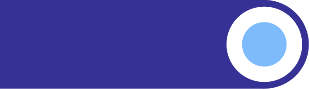 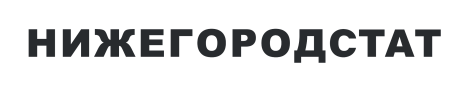 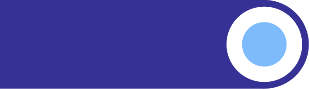 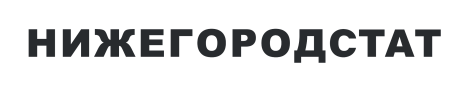 14 июня 2024Об индексе потребительских цен 
В МАЕ 2024 ГОДАИндекс потребительских цен на товары и услуги  в  мае 2024 г. по сравнению с апрелем  2024 г. составил 100,39%, по сравнению с декабрем 2023 г. – 102,41% (в мае 2023 г. – 100,33%, по сравнению с декабрем 2022 г. – 102,27%). Индексы потребительских цен, в %Динамика индексов потребительских цен, на конец периода в %Индекс потребительских цен, на конец периода в % к предыдущему месяцуМай 2024 г. Май 2024 г. Май 2024 г. Январь-
май
2024 г.
к январю-
маю
2023 г.к предыдущему месяцук декабрю
2023 г.к соответствующему месяцу 2023 г.Январь-
май
2024 г.
к январю-
маю
2023 г.Индекс потребительских цен100,39102,41107,05106,83в том числе на:товары100,21101,99107,64107,52продовольственные товары*99,90102,44108,01108,12непродовольственные товары100,54101,52107,32106,95услуги100,88103,55105,48104,99Базовый индекс потребительских цен100,71102,29107,41106,90Все товары
и услугив том числев том числев том числеВсе товары
и услугипродовольственные
товарынепродовольственные товарыуслуги2023 год2023 год2023 год2023 год2023 годянварь101,08101,48100,30101,55февраль100,36100,26100,11100,82март100,38100,39100,29100,49I квартал101,83102,14100,70102,88апрель100,1099,92100,08100,35май100,33100,32100,29100,39июнь100,14100,10100,3299,98II квартал100,57100,34100,69100,72июль100,77100,74100,93100,63август100,3499,91101,1499,92сентябрь100,68100,36101,17100,47III квартал101,80101,01103,27101,02октябрь101,01101,90100,59100,35ноябрь100,91101,64100,83100,03декабрь100,60100,68100,60100,47IV квартал102,54104,28102,03100,85декабрь 2023 г. к декабрю 2022 г.106,90107,96106,84105,572024 год2024 год2024 год2024 год2024 годянварь100,92101,55100,43100,68февраль100,32100,3299,85100,96март100,40100,27100,31100,68I квартал101,64102,15100,59102,34апрель100,36100,38100,38100,30май100,3999,90100,54100,88май 2024 г. к декабрю 2023 г.102,41102,44101,52103,55